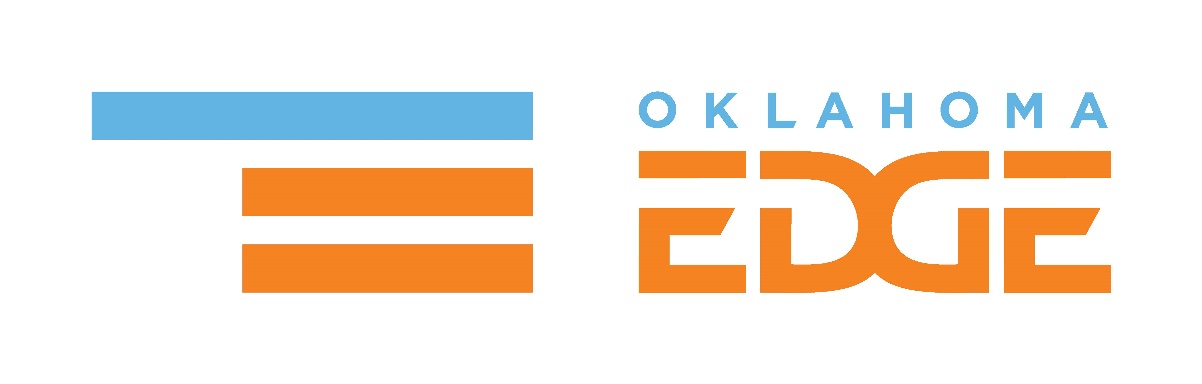 OSDE Career Expo Week 
November 12-16, 2018The Oklahoma Office of Workforce Development is hosting Oklahoma Career Expo Week on November 12-16, 2018. This week-long event connects students with businesses to give our future talent an opportunity to explore the possibilities that await them in Oklahoma. Events during Career Expo Week allow local employers to showcase critical careers in demand industries to inspire and recruit new talent, and give Oklahoma’s talent a front row seat to experience the wide array of careers available within our State. Oklahoma Works is designed to align education and training to the needs of businesses so that more Oklahomans can achieve economic success. To do this, our private and public partners across the state are investing in long-term strategies to develop and nurture our current and future talent pipeline. We are asking businesses throughout Oklahoma to partner with their local schools to provide opportunities for students to experience career options either on the business site or in the classroom. The Oklahoma State Department of Education (OSDE) is partnering in these efforts by providing webinars for your K-12 classrooms to hear from Oklahoma industry leaders across the state. These events will be recorded and archived on the platform. Each event can host up to 100 classrooms, so there is plenty of space for you all to attend. For your convenience, below is a list of posed questions your students can ask of the industry leaders participating in this event.Industry – Aerospace & Defense What types of careers fall within aerospace & defense? What were your favorite subjects in school?Why do you believe aerospace & defense is critical in Oklahoma? How many different types of airplanes are there? Have you ever flown an airplane?What types of certifications and/or degrees do you need to work at American Airlines?Why did you choose aerospace & defense over other fields? How are internships important for an aerospace & defense student? How do the principles of science and mathematics apply to your everyday tasks? Industry – Energy How would you characterize an average day at your job? Describe a favorite project that you have worked on as an engineer?If you could have taken more of a specific type of class in high school and/or college what would you have taken?How do the principles of science and mathematics apply to your everyday tasks? What do you think is going to become the biggest challenge for engineers in the future?How are internships important for an engineering student?How important is understanding business to being successful as an engineer?Industry – Manufacturing What types of jobs are within manufacturing? Why do you believe manufacturing is critical in Oklahoma? What types of certifications and/or degrees do you need in manufacturing?Why did you choose manufacturing over other fields? What were your favorite subjects in school? How are internships important for a manufacturing student? How do the principles of science and mathematics apply to your everyday tasks? 